CONSENT FORM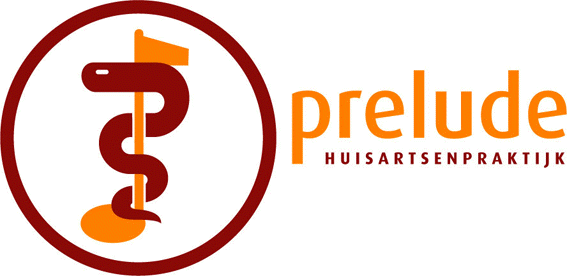 This form is only valid if it is completed filled inLast name:                                                                                            V / M / X 
 
Initial(s)/nickname:                                                                                                          
Date of birth:
 
Address:
  
Phone number(s):Signature:				date:					Place:
 
By signing this form, the aforementioned patient voluntarily agrees to provide the medical information to:Name: 							Date of birth:Relationship with patient: Eventueel 2e persoon:Name: 							Date of birth:Relationship with patient: 
 
Please tick below what you consent to: Requesting results Collection of letters/references  Consult with a care provider if the GP cannot reach meRequesting information from my fileCalling the practice on my behalf, for example asking when you have an appointment or what policy has been agreedWe only provide medical data without your permission through to yourself. It is possible to revoke this consent at any time. This form remains valid until you indicate that I no longer wish to grant permission
